1.6. Правила являются обязательными для всех посетителей мероприятия. Принимая решение о посещении мероприятия, родитель подтверждает свое согласие с настоящим Порядком.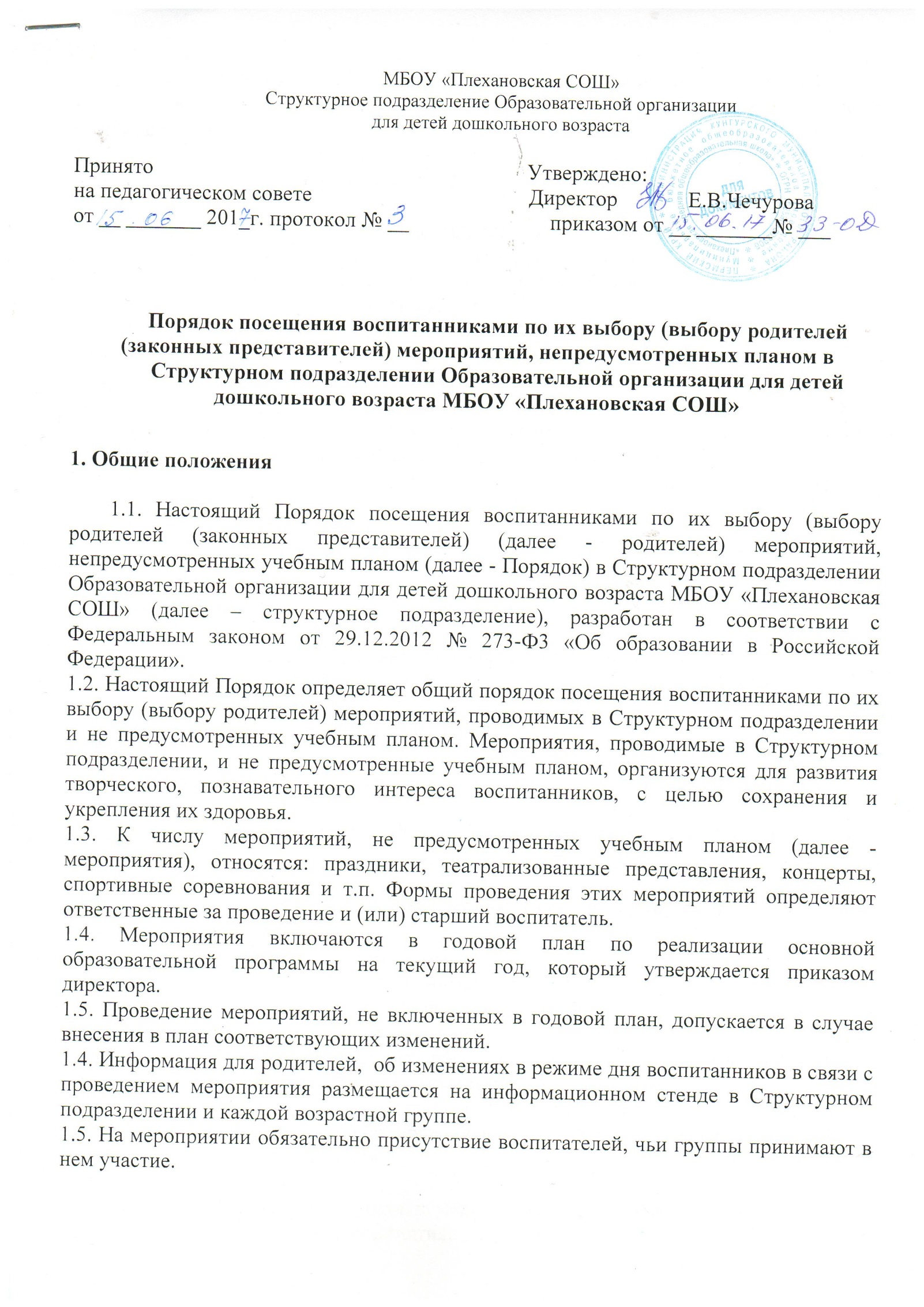 1.7. Посещая мероприятие, воспитанник и его родитель тем самым выражает свое согласие принимать участие в возможной фото- и видеосъемке, теле- и аудиозаписи со своим присутствием.1.8. Отказ  родителей, от посещения воспитанником, мероприятий, не предусмотренных учебным планом, выражается устной форме воспитателю. 1.9. Лица, ответственные за проведение мероприятия, обязаны:-лично присутствовать на мероприятии;-обеспечивать доступ посетителей на мероприятие;-инструктировать участников о порядке проведения мероприятия и соблюдении требований безопасности при проведении массового мероприятия (в случае возложения такой обязанности и в соответствии с приказом руководителя);- проверять готовность помещения и оборудования  учреждения к проведению массового мероприятия, в т.ч. соблюдение мер пожарной безопасности;- обеспечивать эвакуацию посетителей в случае угрозы и возникновения чрезвычайных ситуаций.2. Посетители мероприятий2.1. Посетителями мероприятий являются:• воспитанники Структурного подразделения, являющиеся непосредственными участниками мероприятия;• иные физические лица, являющиеся непосредственными участниками мероприятия;• воспитанники Структурного подразделения, являющиеся зрителями на мероприятии;• родители воспитанников;• работники Структурного подразделения;• сторонние физические лица.2.2. Структурное подразделение может устанавливать возрастные ограничения на посещение мероприятия.2.3. Перед проведением мероприятия Структурное подразделение может проводить инструктаж.3. Права, обязанности и ответственность посетителей мероприятий3.1. Все посетители имеют право:• на уважение своей чести и достоинства;• проведение фото- и видеосъемки, аудиозаписи.3.2. Зрители и гости имеют право приносить с собой и использовать во времяпроведения спортивных соревнований:- плакаты, лозунги, речевки во время проведения состязательных, в том числеспортивных мероприятий, а также соответствующую атрибутику. 3.3. Запрещается приводить на мероприятия посторонних лиц.3.4. Ответственные лица имеют право удалять с мероприятия гостей и зрителей, нарушающих настоящие правила.3.5. Все посетители обязаны:• выполнять требования организаторов мероприятий по соблюдению норм иправил поведения во время мероприятия;• соблюдать настоящие правила и регламент проведения мероприятия;• бережно относиться к помещениям, имуществу и оборудованию Структурного подразделения;• уважать честь и достоинство других посетителей мероприятия;• поддерживать чистоту и порядок на мероприятиях;• выполнять требования ответственных лиц;• незамедлительно сообщать ответственным лицам о случаях обнаружения подозрительных предметов, вещей, о случаях возникновения задымления или пожара;• при получении информации об эвакуации действовать согласно указаниям ответственных лиц, соблюдая спокойствие и не создавая паники.3.6. Приход и уход с мероприятия осуществляется организованно.3.7. Ответственные лица обязаны:• лично присутствовать на мероприятии;• обеспечивать доступ посетителей на мероприятие;• осуществлять контроль соблюдения участниками, зрителями и гостяминастоящего Порядка;• обеспечивать эвакуацию посетителей в случае угрозы и возникновения чрезвычайных ситуаций.3.8. Посетителям мероприятий запрещается:• приносить с собой игрушки;• приходить в верхней одежде и обуви;• разговаривать по телефону;• повреждать элементы оформления и оборудование мероприятия;• совершать поступки, унижающие или оскорбляющие человеческое достоинство других посетителей, работников Структурного подразделения;• проявлять неуважение к посетителям, работникам Структурного подразделения.3.9. Посетители, нарушившие настоящий Порядок, могут быть не допущены к другим мероприятиям, проводимым в Структурном подразделении.4. Порядок посещения мероприятий4.1. Посещение воспитанниками мероприятий, не предусмотренных учебным планом, проводится с учетом мнения родителей (законных представителей).4.2. Родители (законные представители) дают согласие на посещение мероприятий, не предусмотренным учебным планом, письменно (или устно) в зависимости от распоряжения директора.4.3. В случае, если родители (законный представитель) воспитанника отказался от участия в мероприятии, не предусмотренным учебным планом, то воспитанник остается в группе под присмотром помощника воспитателя и занимается с ним согласно режиму дня.4.4. Вход посетителей на мероприятие после его начала разрешается только по согласованию с ответственным лицом.4.5. Участники и зрители проходят на мероприятие в соответствии с его регламентом, в сопровождении взрослого.